CREATING A PARENT PORTAL LOGINAccess the Parent Portal site
https://ps.wcs.misd.net or wcskids.net (under Parents/Students)Click on First-Time Login Directions (English and Arabic directions available)Click on Create Account tab, then click on Create Account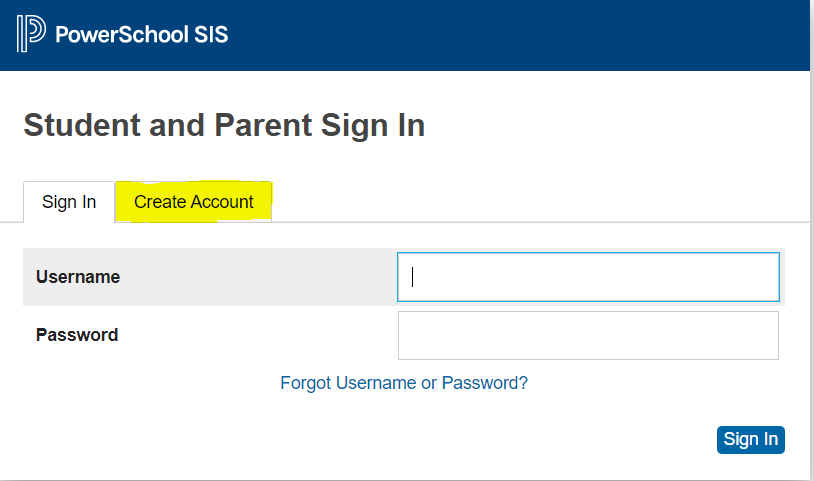 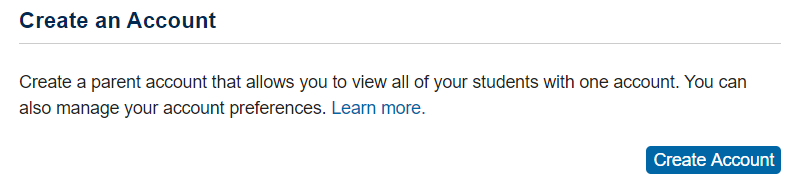 Fill in the Parent and Student information (example on next page).  Hit Submit when you are finished entering student(s) information.  You will get the following message.
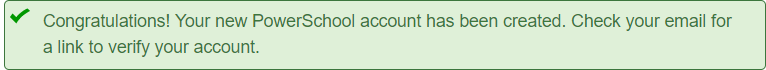 Check your email (may appear in junk mail) – message will come from ParentPortal@wcskids.net and may take up to 10 minues to receive. Click on the link to verify your account.
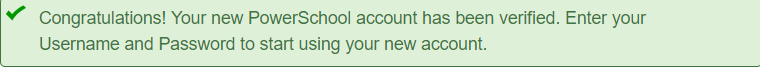 Sign into your Parent Portal account using the Username/Password used in Step 3.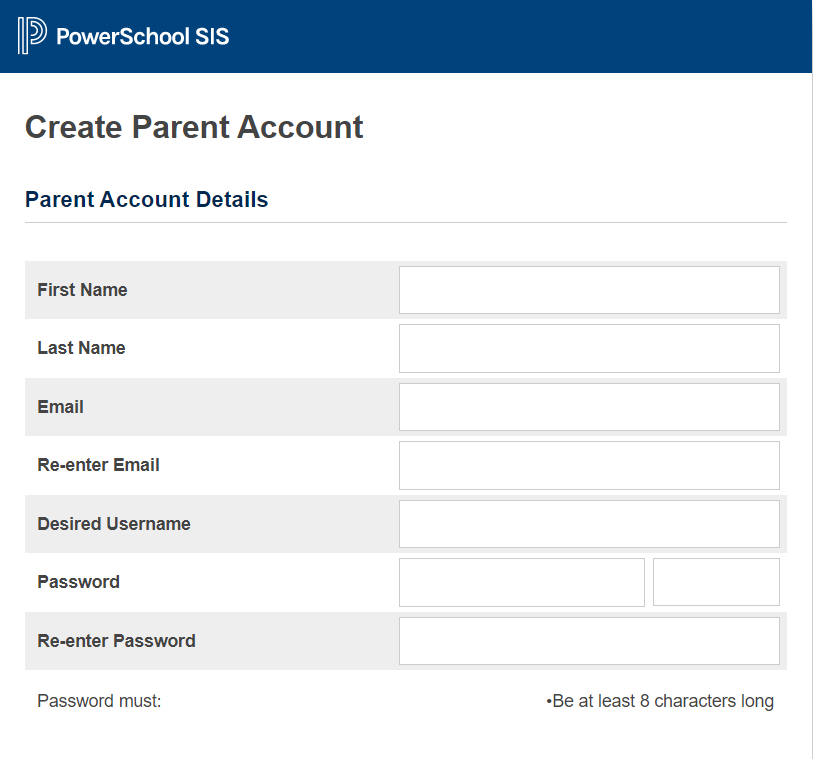 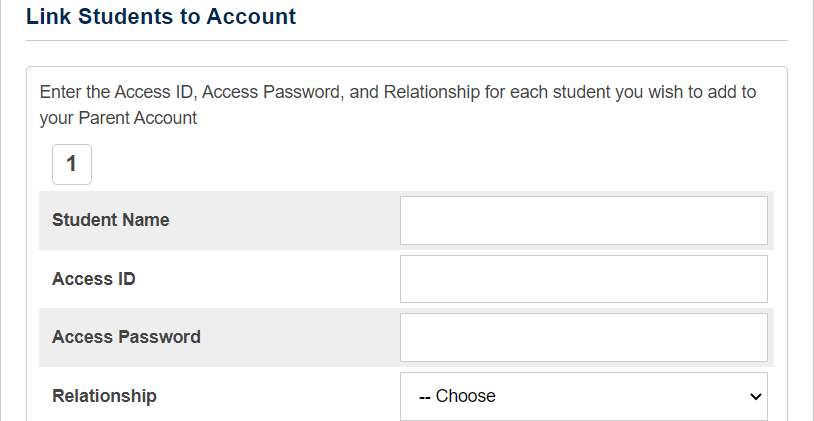 